佛山科学技术学院高等教育自学考试本科毕业设计（论文）规范化要求为加强佛山科学技术学院高等教育自学考试毕业设计（论文）的规范化建设，提高本科生毕业设计（论文）的质量，特制定本要求。
    一、毕业设计（论文）任务书规范化要求
   (一) 毕业设计（论文）任务书主要内容：
    1．主要内容
    2．具体要求
    3．主要参考文献
    4．毕业设计（论文）评议表等
     (二)毕业设计（论文）任务书具体要求：
    1．评阅教师评语由评阅教师主要从学术角度就学生毕业设计（论文）所反映出来的基本知识与基本技能的掌握运用程度等方面进行认真的评阅。
    2．答辩小组评语及答辩成绩评定由答辩小组成员集体讨论决定。     二、毕业设计（论文）文本结构规范化要求
   (一) 毕业设计（论文）文本结构内容：
    1．毕业设计（论文）题目、摘要、关键词（中英文）
    2．毕业设计（论文）目录
    3．毕业设计（论文）正文的一般内容
   （1）选题背景
   （2）方案论证
   （3）过程(调查、研究、设计或实验)论述
   （4）结果分析
   （5）结论及尚存在的问题   （6）致谢
    4．文末处理
   （1）参考文献
   （2）附录
   (二)毕业设计（论文）规范化的基本格式及要求：
    1．要求统一的格式（1）封面、封底：封面采用教务处统一格式，下载网页是：学校主页→机构设置→继续教育学院→表格下载→自考相关；封底用空白A4纸。（2）题目：字数一般不超过20字，必要时可加副标题。封面中题目用小二号黑体加粗，居中，副标题用三号黑体加粗，并在副标题前加长划线，居中。（3）摘要及关键词摘    要：摘要题头用小四号黑体，摘要两字之间空2个空格，居中，然后隔行用五号宋体书写摘要的内容。关 键 词：关键词题头用五号黑体，左侧顶格，后加冒号，然后在同一行用五号宋体书写关键词，多个关键词之间用分号隔开。 英文摘要：英文摘要上方应有英文题目，采用西文字体Times New Roman小四号加粗，题目中每一个实词的第一个字母要大写，如：Meliorating of Nutritive Soil Modifier on Acid Soil，居中；英文题目下面是作者的英文姓名，采用西文字体Times New Roman小四号，姓的字母全部大写，名的第一个字母要大写并用 “-”连接，如：CHEN Xiao-hua，居中；英文摘要题头Abstract用Times New Roman小四号加粗，居中，然后隔行用五号Times New Roman字体书写英文摘要的内容。英文关键词：题头Key words用Times New Roman五号加粗，左侧顶格，后加冒号，然后在同一行用五号Times New Roman字体书写英文关键词，多个关键词之间用分号隔开。（4）目录：目录题头用小四号黑体，目录两字之间空2个空格，居中，目录内容用五号宋体，左右对齐，中间隔以小圆点。（5）正文：正文中的一级题序及标题用小四号黑体、二级及以下题序及标题用五号黑体、正文中其他中文字体以及图序图题、表序表题等均用五号宋体，英文字体用五号Times New Roman字体。（6）参考文献：题头用小四号黑体，左侧顶格，后加冒号，然后隔行用五号宋体书写文献内容，左对齐。（7）页面排版：页边距：上为2.5 厘米、下为2.0 厘米、左为2.5 厘米、右为2.5 厘米；行间距为1.25倍；字符间距为标准间距。装订线：0.5厘米，装订线位置：左。文字一律通栏编辑，文字图形一律从左至右横写横排，不设页眉。（8）页码编排：封面、封底不编排页码；中英文摘要、目录等前置部分的页码用罗马数字单独编排；正文及以后的页码用阿拉伯数字编排。页码应位于页面底端居中。    （9）打印要求：全部用A4纸纵向打印，具体要求如下：封面：单面打印；中文摘要及关键词：如果是一页，单面打印，否则双面打印；英语摘要及关键词：如果是一页，单面打印，否则双面打印；目录：如果是一页，单面打印，否则双面打印；从正文至致谢：双面打印。（10）装订要求：毕业设计（论文）正本和附属材料分别左侧装订成两本，并将毕业设计（论文）正本和附属材料装入同一个资料袋里保存。各专业可参考下列要求进行装订。毕业设计（论文）正本：包括的内容及装订顺序是: 1.封面；2.中文摘要及关键词；3.英文摘要及关键词；4.目录；5.正文；6.参考文献；7.致谢；（8.附录）；9.封底。附属材料：包括的内容及装订顺序是：1.封面； 2.毕业设计（论文）评议表等。3.毕业设计（论文）评分表。若上述规定不符合专业要求，可参照上述规定自行制订。毕业设计（论文）的基本格式分别参见附件1—Ⅰ“佛山科学技术学院理、工、农、医类专业毕业设计（论文）基本格式”和附件1—Ⅱ“佛山科学技术学院文、法、经济、教育、管理类专业毕业论文基本格式”。
   2.毕业设计（论文）正文：
   （1） 选题背景：说明本设计课题的来源、目的、意义、应解决的主要问题及应达到的技术要求；简述本课题在国内外发展概况及存在的问题，本设计的指导思想。   （2） 方案论证：说明设计原理并进行方案选择，阐明为什么要选择这个设计方案（包括各种方案的分析、比较）以及所采用方案的特点。
   （3）过程(调查、研究、设计或实验)论述：指作者对自己的研究工作的详细表述。要求论理正确、论据确凿、逻辑性强、层次分明、表达确切。
   （4） 结果分析：对研究过程中所获得的主要的数据、现象进行定性或定量分析，得出结论和推论。
   （5） 结论及存在的问题：对整个研究工作进行归纳和综合，阐述本课题研究中尚存在的问题及进一步开展研究的见解和建议。
   3.致谢：简述自己通过本设计的体会，并对协助完成设计的有关人员表示谢意。4.参考文献：为了反映文稿的科学依据和尊重他人研究成果以及向读者提出有关信息的出处，必须列出参考文献。所列出的参考文献只限于作者亲自阅读过的发表在公开出版物上的最主要的文献。参考文献的书写格式参照佛山科学技术学院学报参考文献书写格式)。
   5.附录：包括与论文有关的图表、计算机程序与运行结果、主要设备与仪器仪表的性能指标和测试精度等。  
   6．文字要求：文字通顺，语言流畅，无错别字。应采用计算机打印成文。
   7．图纸要求：图面整洁，布局合理，线条粗细均匀，圆弧连接光滑，尺寸标注规范，文字注释必须使用工程字书写。提倡学生使用计算机绘图。
   8．曲线图表要求：所有曲线、图表、线路图、流程图、程序框图、示意图等不准徒手画，必须按国家规定标准或工程要求采用计算机或手工绘制，参见附件1—Ⅲ“佛山科学技术学院毕业设计（论文）中的各种插图、公式及表格标法”。
   9．摘要与外文要求：中文摘要控制在300字左右，毕业设计（论文）期间，要求阅读一定数量的与本专业相关的外文资料。
   10．字数要求：毕业设计（论文）字数要求不少于6千汉字。三、毕业设计（论文）格式审查的要求
    自考办应认真督促各系在答辩前完成格式审查工作。
    1．格式审查合格者方能参加答辩；凡格式审查不合格者，应令其返工，直到达到要求为止。附件1—Ⅰ佛山科学技术学院高等教育自学考试理、工、农、医类专业毕业设计（论文）基本格式1．封面：           FOSHAN UNIVERSITY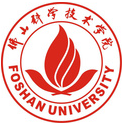 高等教育自学考试本科生毕业设计（论文）                        （题目）                    专    业：                          考    号：                          学生姓名：                          二〇    年    月2．摘要页：注：此页为中文摘要；注：此页为英文摘要；3．目次页：4．正文页：注：（1）正文起始页码为1，位于页面底端居中；（2）需要说明的问题和引文出处一律用尾注。附件1—Ⅱ佛山科学技术学院高等教育自学考试文、法、经济、教育、管理类专业毕业论文基本格式1．封面：           FOSHAN UNIVERSITY高等教育自学考试本科生毕业设计（论文）                        （题目）                    专    业：                          考    号：                          学生姓名：                          二〇    年    月2．摘要页：注：此页为中文摘要，英语专业则为英文摘要；注：（1）此页为英文摘要；（2）须有英文题目；3．（1）目次页：注：（1）此页适用于文科专业；（2）论文中有小标题者，应有目录；论文中只用序号列明各部分者，可省去目录；（3）注释是指需要说明的问题和引文出处。（2）目次页：注：此页适用于经济类专业；4．正文页：注：（1）除题目外，可有副标题；（2）正文起始页码为1，位于页面底端居中；（3）需要说明的问题和引文出处一律用尾注。附件1—Ⅲ佛山科学技术学院毕业设计（论文）中各种插图、公式及表格标法1．图号及图名的标法    在图下方的中间位置按顺序标上图号及图名。例如，正文第二部分的第3图“等效电路”应标注为：图2—3  等效电路    若上图有a、b两个分图，则标注为：                (a)                               (b)图2—3  等效电路（a ）空载时；（b）负载时2．公式标法    应在公式的同一行右侧顶格标注。如第三部分中的第五个公式，应标为：                          （3—5）3．表格标法    在表上方的中间位置按顺序地标上表号及表名。如第四部分第2表“某雷达使用的元器件及其故障率”应标为：                表4—2  某雷达使用的元器件及其故障率 4.注:农科类专业论文各种插图、公式及表格标法按佛山科学技术学院学报要求标注。摘  要******************************************************************************************************************************************************************************************************************************************************************************************************************************************************…………************************************************************************************************************************************************。关键词：****;   ***********;     *********IAbstract********************(英文题目)*************************************************************************************************************************************************************************************************************************************************************************************************************************************************************…………**************************************************************************************************************************************************.Key words：****;   ***********;  *********Ⅱ目  录1．**************………………………………………………12．*******************……………………………………… 22．1 ******************* …………………………………32．1．1 *******……………………………………………52．1．2 *********…………………………………………7          …………2．2 **********************………………………………92．2．1****** ……………………………………………10          …………3．*******************………………………………………15          …………结论及尚存在的问题  …………………………………………34致谢  ……………………………………………………………36参考文献  ………………………………………………………37附录  ……………………………………………………………39Ⅲ**************************************************（题目）姓名：         学号：         班级：    *********************************************************************************************************************************************************************************************。1．*********    ****************************************************************************************************************1．1 ****************………………1．1．1 *********************………………1摘  要******************************************************************************************************************************************************************************************************************************************************************************************************************************************************…………************************************************************************************************************************************************。关键词：****;   ***********;     *********IAbstract********************(英文题目)*************************************************************************************************************************************************************************************************************************************************************************************************************************************************************…………**************************************************************************************************************************************************.Key words：****;   ***********;  *********Ⅱ目  录一、**************…………………………………………1（一）*******************……………………………… 21．*******************…………………………………32．***********……………………………………………5         ………二、**********************  ……………………………9（一）***********…………………………………………10        …………三、******************** ………………………………15        ………注释 …………………………………………………………34主要参考文献 ………………………………………………37Ⅲ目  录一、**************…………………………………………1（一）*******************……………………………… 21．*******************…………………………………32．***********……………………………………………5         ………二、**********************  ……………………………9（一）***********…………………………………………10        …………三、******************** ………………………………15        ………参考文献 ……………………………………………………34附录 …………………………………………………………37Ⅲ*********************************（题目）——*****************（副标题）姓名：         学号：         班级：    ************************************************************************************************************************************************************************************************************。一、***************    **************************************************************************************************************************（一）****************………………1．*********************………………     （1）*********………………1元器件类型使用数量故障率/（10-6n）无故障率/（10-5n）电子管接收管* * * * ** * * * ** * * * *中子管发射管* * * * ** * * * ** * * * *…………………………………………